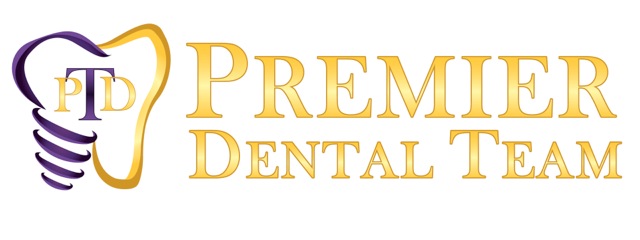 3720 NW 43rd St, Suite 102Gainesville, FL 32606Ada Parra, DDS, MSJustin Craighead, DMD, MSACKNOWLEDGEMENT OF RECEIPT OF NOTICE OF PRIVACY PRACTICESNotice to patient:We are required to provide you with a copy of our Notice of Privacy Practices, which states how we may use and/or disclose your health information. Please sign this form to acknowledge receipt of the Notice. You may refuse to sign this acknowledgement, if you wish.I acknowledge that I received a copy of this office’s Notice of Privacy Practices._________________________________________Please print your name here_________________________________________Signature___________________DateFOR OFFICE USE ONLYWe have made every effort to obtain written acknowledgement of receipt of our Notice of Privacy from this patient but could not obtain because:The patient refused to sign.Due to an emergency situation it was not possible to obtain an acknowledgement.We weren’t able to communicate with the patient.Other (Please provide specific details)__________________________________________________________________________________________________________________________________________________________________________________________________________________________________________________________________			_______________              		Employee Signature						Date